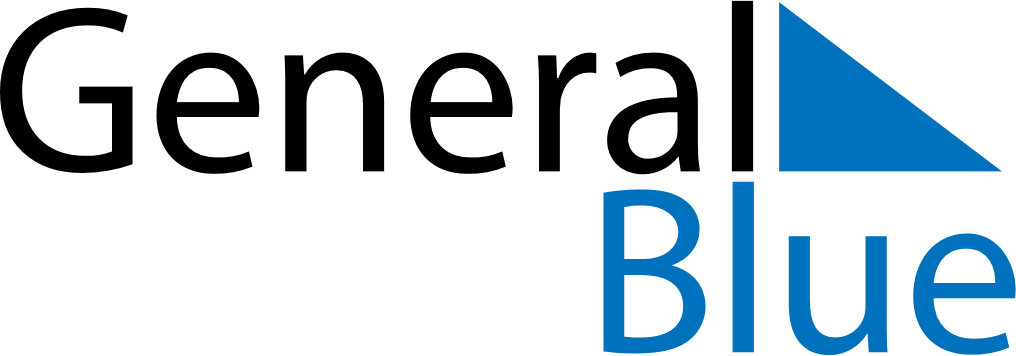 December 2022December 2022December 2022December 2022BahrainBahrainBahrainMondayTuesdayWednesdayThursdayFridaySaturdaySaturdaySunday12334567891010111213141516171718National DayAccession DayAccession Day192021222324242526272829303131